Конкурс методических разработок занятия курса внеурочной деятельности, внеклассного мероприятия для педагогов в IV муниципальном фестивале  знатоков земли Владимирской «По родному краю», посвященному 1000-летию города Суздаля, для педагогов и обучающихся.Общеобразовательная организация:МБОУ г.Владимира «СОШ № 13 имени Героя Советского Союза Д.Д. Погодина» Педагог: учитель начальных классов Бояринцева Мария Сергеевна, 1 квалификационная категория, стаж 12 лет.Название программы внеурочной деятельности: Комплексные работы на основе краеведческого материала Владимирской области.Тема занятия: «Тысячелетняя история Суздаля»Участники: обучающиеся  2 классаАктуальность выбранной темы обуславливается тем, что в 2023 году исполняется 1000 лет со Дня основания города Суздаля. Обучающиеся мало осведомлены об историческом наследии города, рядом с которым живут и входящего в состав Золотого кольца России.Цель: формирование патриотических чувств у обучающихся к историческому прошлому города Суздаля.Задачи:- расширить знания обучающихся воспитанников об исторических фактах со дня основания города;- познакомить с основными достопримечательностями города Суздаля;- воспитание чувства любви и уважения к городу золотого кольца России.Используемые технологии:  информационно-коммуникативные технологии, здоровьесберегающие технологии, игровые технологии, технологии развития критического мышления.Формируемые УУД:Личностные УУД:У обучающихся сформируются:- внутренняя позиция школьника на уровне положительного отношения к школе, семье, обществу, ориентации на содержательные моменты школьной и социальной действительности;- познавательный интерес к новому материалу и способам решения новой задачи;- основы гражданской идентичности личности в форме осознания “Я” как гражданина России, чувства сопричастности и гордости за свою Родину, народ и историю, осознание ответственности человека за общее благополучие, осознание своей этнической принадлежности;Регулятивные УУД:Обучающийся научится:- планировать свои действия в соответствии с поставленной задачей и условиями ее реализации;- оценивать правильность выполнения действия на уровне адекватной оценки соответствия результатов требованиям данной задачи;- оценивать правильность выполнения заданий и вносить необходимые коррективы в его выполнение.Познавательные УУД:Обучающийся научится:- осуществлять поиск необходимой информации для выполнения заданий с использованием дополнительной литературы, СМИ, энциклопедий, справочников (включая электронные, цифровые), сведениями Интернета;- осуществлять запись выборочной информации о себе и окружающем мире, в том числе с помощью ИКТ;Коммуникативные УУДОбучающийся научится:- адекватно использовать речевые средства для решения различных коммуникативных задач, строить монологическое высказывание, владеть диалогической формой речи;- допускать возможность существования у людей различных точек зрения и ориентироваться на позицию партнера в общении и взаимодействии с ними;- учитывать разные мнения и стремиться к координации различных позиций в сотрудничестве;- формулировать собственное мнение и позицию;- договариваться и приходить к общему решению в совместной деятельности, в том числе в ситуации столкновения интересов;Техническое и наглядное оснащение урока-экскурсии: компьютер, проектор, экран для показа презентации, презентация, видеоматериалы, инструкционные карты, маршрутные листы, пазлы некоторых церквей и монастырей.Ход занятия:Организационный момент.Дети разбирают жетоны, по которым делятся на группы.Эмоциональный настрой.2. Целеполагание. Ведущий: Сегодня я расскажу вам о двух путешественниках. Они вам хорошо знакомы. Отгадайте загадки и узнаете, кто эти герои.Знают взрослые и дети –
Он один такой на свете.
Он не зайчик и не слон,
Но ушастый все же он.
Не нужна ему рубашка –
Он игрушка  (Чебурашка)На гармошке он играет,
С днем рожденья поздравляет.
Он зубаст, но все же мил.
Это …
(Гена крокодил) Слайд 1.Появляются Гена и Чебурашка: Ребята, мы решили путешествовать по Золотому кольцу России. Слайд 2.Мы уже побывали в вашем замечательном городе Владимире. Нам здесь очень понравилось. У нас есть карта, но старуха Шапокляк стёрла название следующего города. Хорошо, что оставила ребус-подсказку. Только без вас мы не можем его разгадать. Помогите нам. Ребус Слайд 3-4 (Суздаль)Г. И Ч.: Спасибо, ребята! А давайте вместе отправимся в Суздаль? Автобус у нас просторный, всем хватит места.Ведущий: Ребята, чему же будет посвящено наше занятие? (Изучению истории г.Суздаля)Сегодня вас ждёт виртуальная экскурсия по историческому городу, входящему в состав Золотого кольца России. Вы узнаете о достопримечательностях Суздаля, его обычаях и о других интересных фактах.3.Актуализация.Ведущий: Ребята, Суздаль находится недалеко от нашего города, многие там бывали. Подумайте, много ли  каждый из вас знает о Суздале? Можете ли вы что-то рассказать Гене и Чебурашке об этом городе? (ответы детей).А теперь найдите у себя на партах «Лестницу продвижения» и отметьте себя   на той ступеньке, которая соответствует вашим уже имеющимся знаниям о Суздале.4. Инструктаж.Ведущий 1: Пока наш автобус едет до нужной станции, давайте вспомним правила поведения в общественном транспорте и на уроке. Я называю начало правила, а вы должны его закончить:- Нельзя шуметь, ….. (разговаривать и мусорить)- Нельзя ставить на сиденья… (грязные вещи, ноги)- Нельзя высовываться из (окон)- Транспорт береги, мой друг, не царапай всё (вокруг).- Работать в группе нужно… (сообща, распределяя обязанности и выслушивая все мнения).Каждая группа получает маршрутный лист и инструкционную карту.5. Изучение нового.Г.и Ч.:Вперёд! К новым знаниям! Как называется первая станция?Дети:      Первая станция Исторческая.Ведущий: Сейчас мы поиграем в игру «Верите ли вы, что…» Найдите в инструкционной карте таблицу и поставьте «+», если верите утверждению и   «-», если не верите. Слайд 5Вопросы:1.На гербе Суздаля изображён сокол (+)2.В этом году  Суздалю исполняется 1000 лет(+).3.В Суздале есть заводы и фабрики.(-)4.Самые высокие здания составляют 3 этажа.(+)5.В Суздале есть свой Кремль (+)После просмотра презентации (Слайды 6-10 ) возвращаемся к таблице и выявляем достоверные и ложные сведения.Ведущий: Ребята, кто на все вопросы дал правильные ответы?Гена: Молодцы! Двигаемся дальше. Нас ждёт вторая станция По святым местам.Ведущий: История Суздаля насчитывает 11 монастырей , но до наших дней дошло только 5 и около 30 церквей. Мы поговорим о некоторых из них. Чтобы узнать их названия, вам нужно будет собрать пазлы. Дети собирают пазлы и помещают полученные изображения на доску. Слайд 11-13Составление кластера  в инструкционных картах.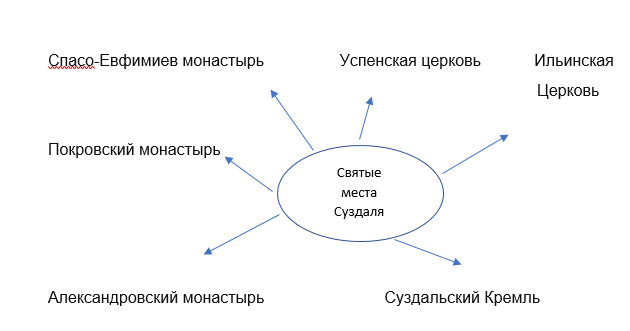 Ведущий: Молодцы, ребята! Вы все были внимательными. А мы продолжаем наше виртуальное путешествие. И следующая станция… Какая?Дети: Праздничная!Третья станция Праздничная.Звучит весёлая музыка, дети выполняют танцевальные движения стоя.
Ведущий: Наш автобус прибывает на станцию Праздничная. Отгадайте загадкуЯ длинный и зелёныйВкусен я солёный.Вкусен и сыройКто же я такой? (Огурец)Ребята, почему станция Праздничная нас встречает такой загадкой? (В Суздале проводят праздник Огурца) Какие ещё праздники здесь проходят? (ответы детей) Суздаль- это город праздник. Стоит вам с торговой площади ступить на улицу, ведущую к реке, как вы попадёте в шумный водоворот туристического потока. По пути вас возьмут в оборот зазывалы из лошадиных упряжек, продавцы различных товаров. Во время праздников была широко распространена ярмарка. На Торговой площади было много товара на любой вкус. Слайд 14«Грядка предсказаний»У каждого из вас есть огурчик из бумаги. Давайте создадим «Грядку предсказаний» с огурцами. Чем же торговали на ярмарках? Напишите на огурце своё предсказание и не забудьте раскрасить.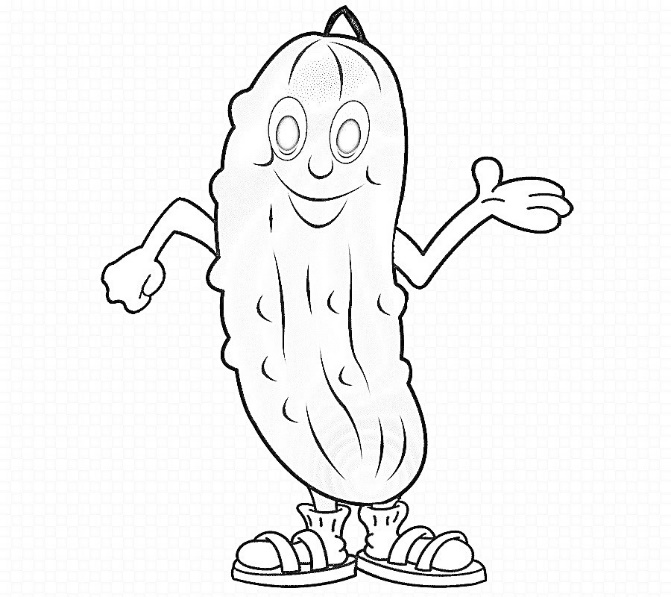 Просмотр видео. Слайд 15Также во время праздников проводилось много игр и забав для публики: перетягивание каната, весёлые танцы, покорение высокого столба, эстафеты.Я предлагаю вам посоревноваться в перетягивании каната. В инструкционном листе дети заполняют «Банку ассоциаций» словами, связанными со словом ПРАЗДНИК.Ведущий 1: Внимание, наш Весёлый автобус пребывает на станцию «Музейная». По прибытию на эту станцию вы узнаете о музеях Суздаля. Видео о Музее деревянного зодчества. Слайд 16-17.Знакомство с названиями частей русской избы.В инструкционной карте дети соединяют  части избы с их названиями. Ведущий 1: Ребята, вы сделали много  открытий о Суздале. Наше виртуальное путешествие заканчивается, и мы отправляемся на станцию «Конечная», где подведём итоги. Усаживаемся поудобнее, двери закрываются. Поехали!6. Обобщение и систематизация информации.Ведущий : Уважаемые пассажиры, наш автобус  прибыл на станцию «Конечная». А это значит, что путешествие закончилось и пора подвести итоги. Ребята, вам понравилось путешествие? А вам, Гена и Чебурашка?Чебурашка: Мне очень, очень понравилось! Спасибо большое!Гена: А сейчас мы посмотрим, какими вы были внимательными во время нашего путешествия. Предлагаю вам поиграть в Игру – викторину «Знатоки Суздаля». При правильном ответе на вопрос каждой команде засчитывается одно очко. Команда, правильно ответившая на все вопросы и набравшая большее количество очков, будет объявлена победителем и получит сладкий приз. Готовы? Тогда приготовьтесь и будьте внимательными.Слайд 19.Викторина https://wordwall.net/ru/resource/33114301 7.Итог.Ведущий 1: Молодцы, ребята. Давайте вернёмся к Лестнице продвижения. Куда теперь вы поставите себя после экскурсии?Ведущий 2: На этом наша виртуальная экскурсия завершена, благодарим всех за внимание. А сейчас предлагаю всем вместе послушать песню о Суздале и ещё раз полюбоваться самыми красивыми уголками этого города. ​​​​ Слайд 20.Г. И Ч: Благодарим вас, ребята за  помощь и компанию. Мы не прощаемся с вами, а говорим лишь «До Новых встреч».ПриложениеУспенская церковь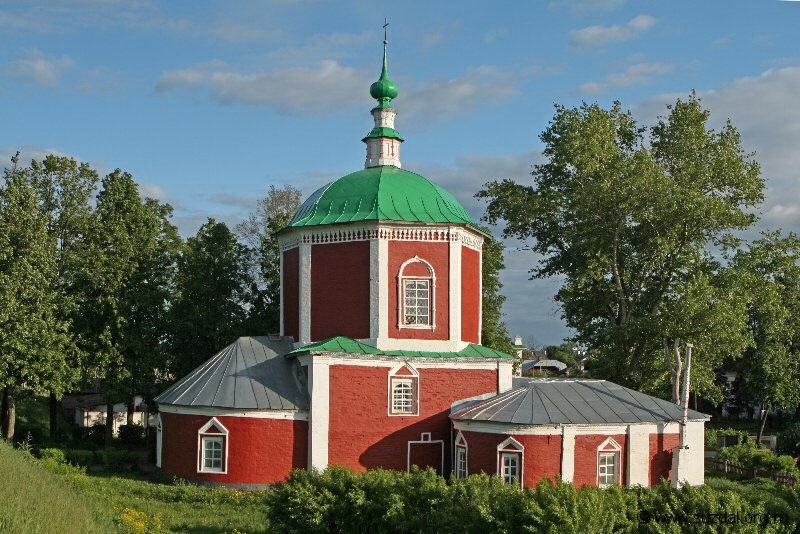 Ильинская церковь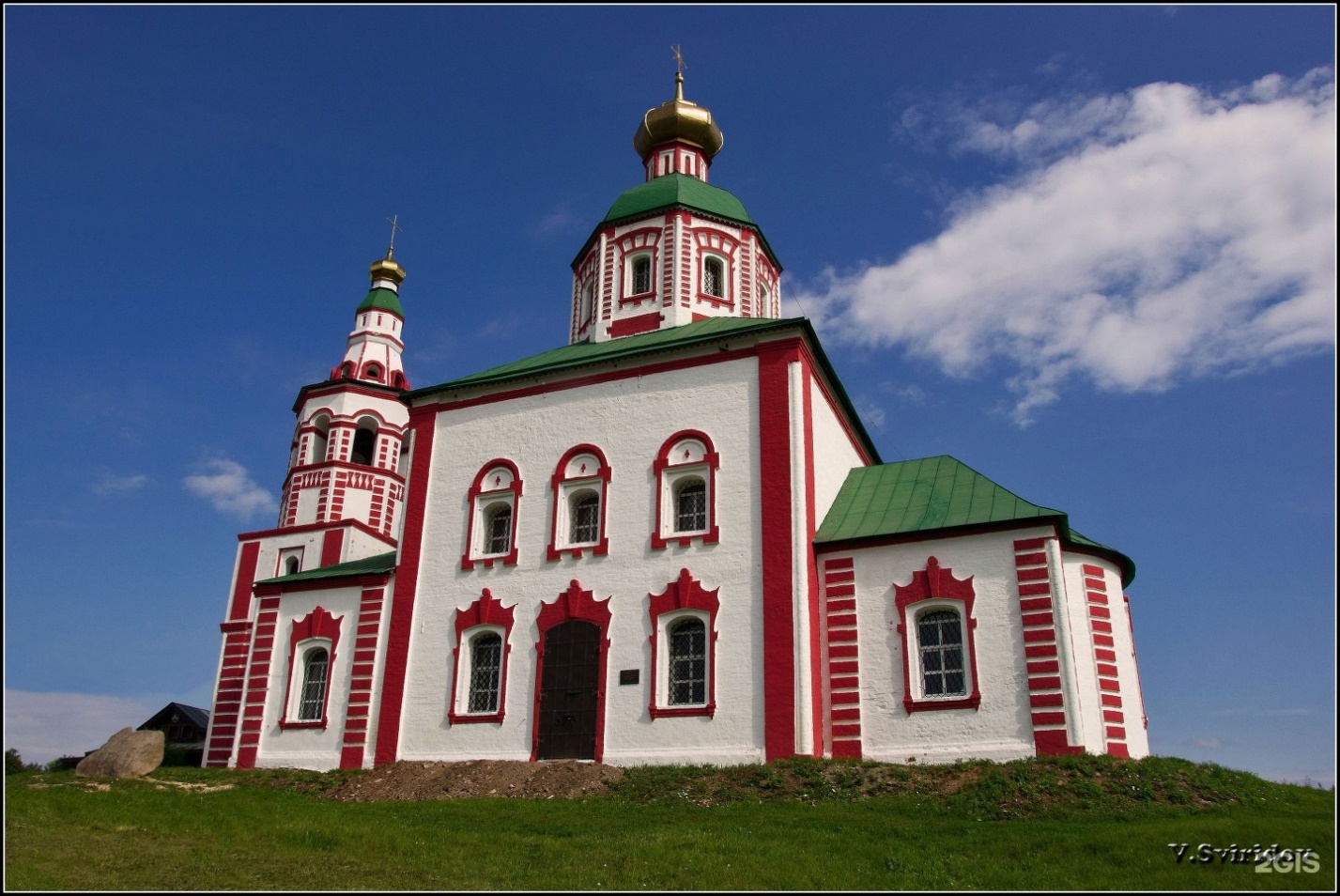 Покровский монастырь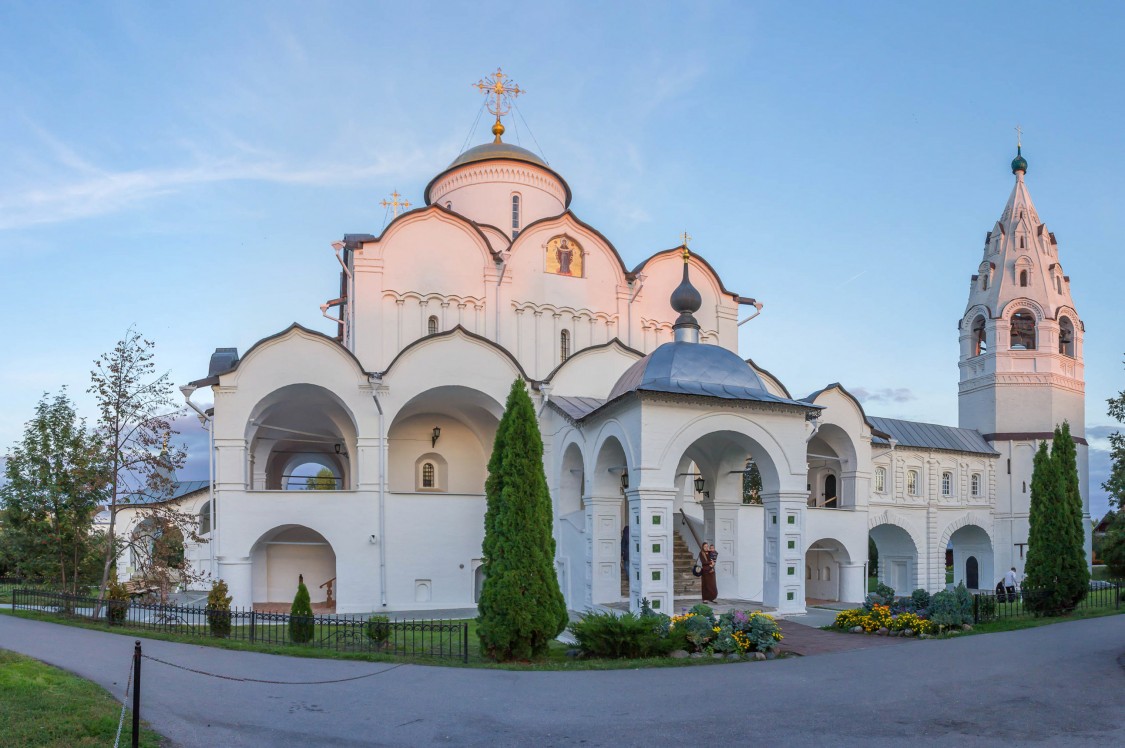 Александровский монастырь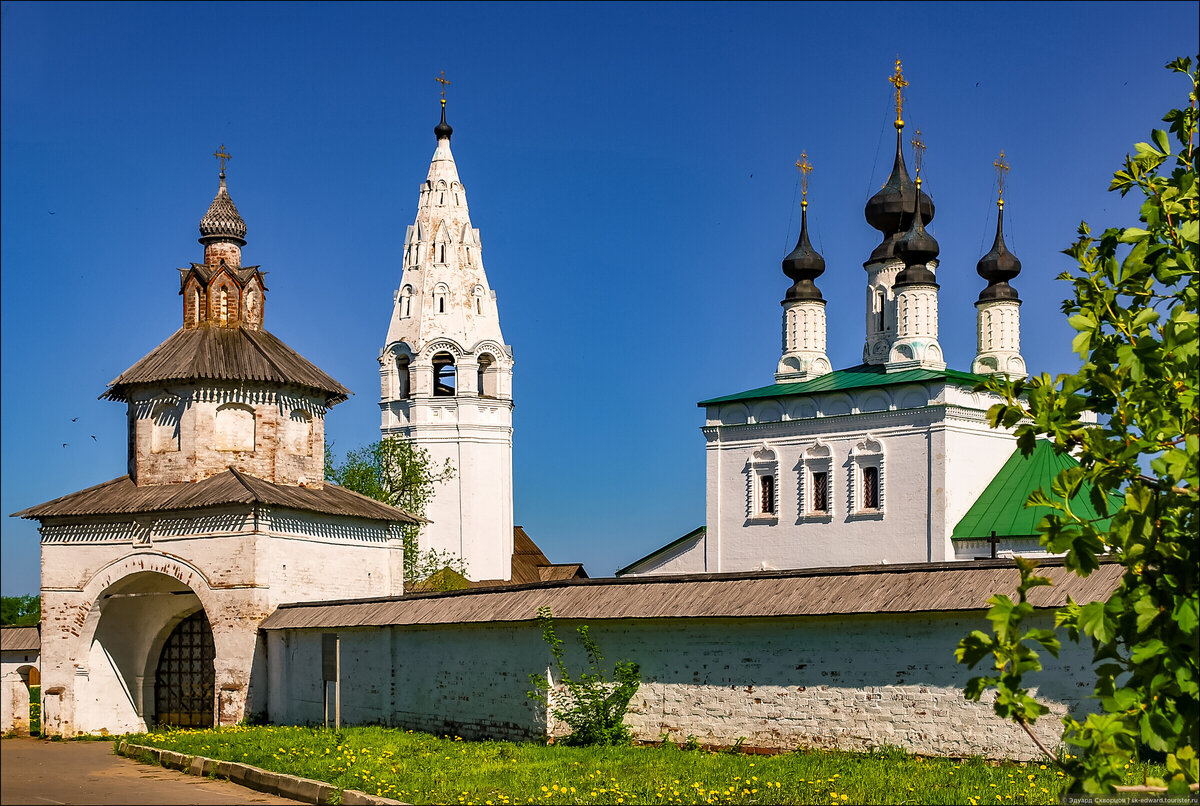 Суздальский Кремль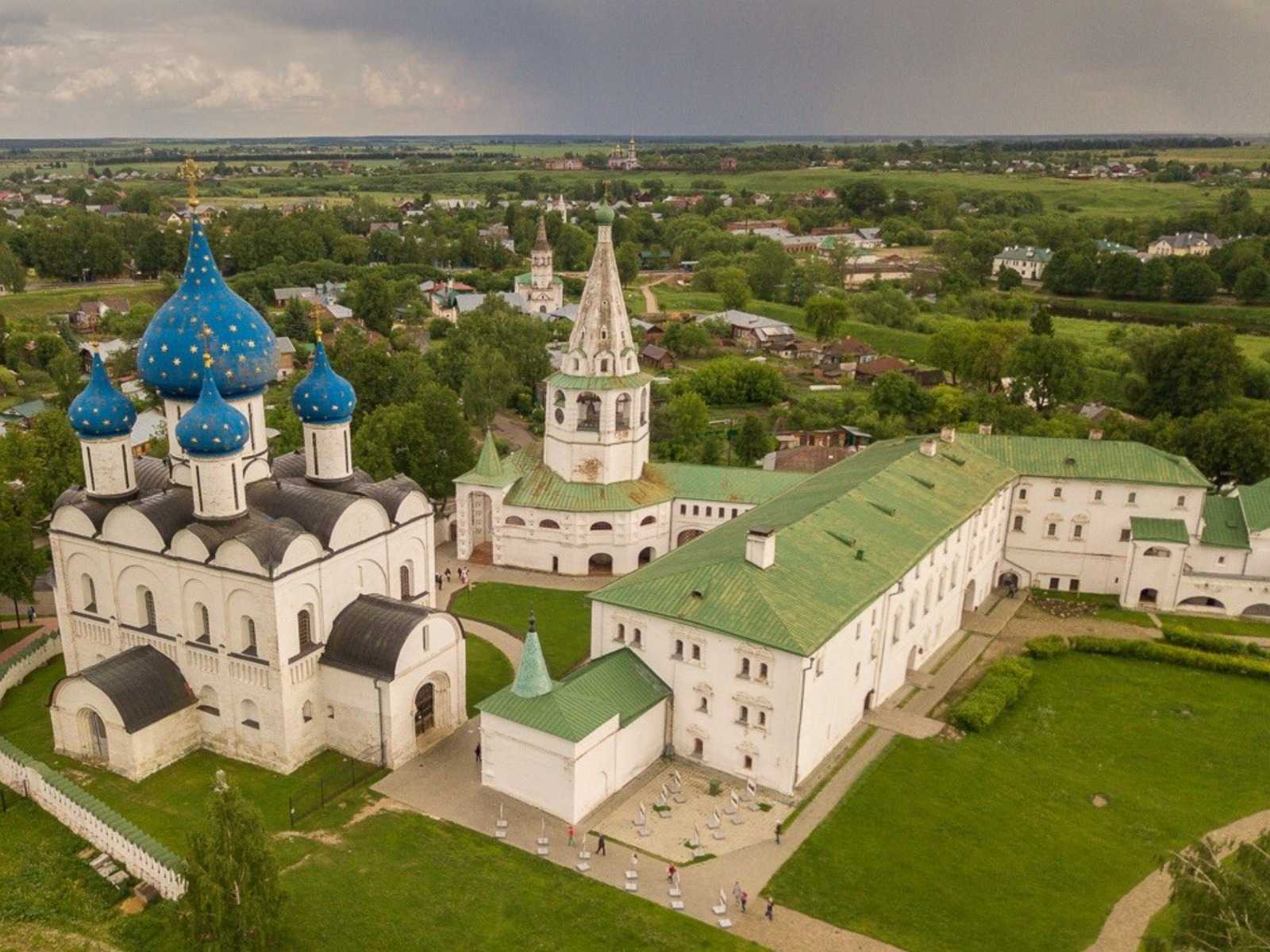 Музей деревянного зодчества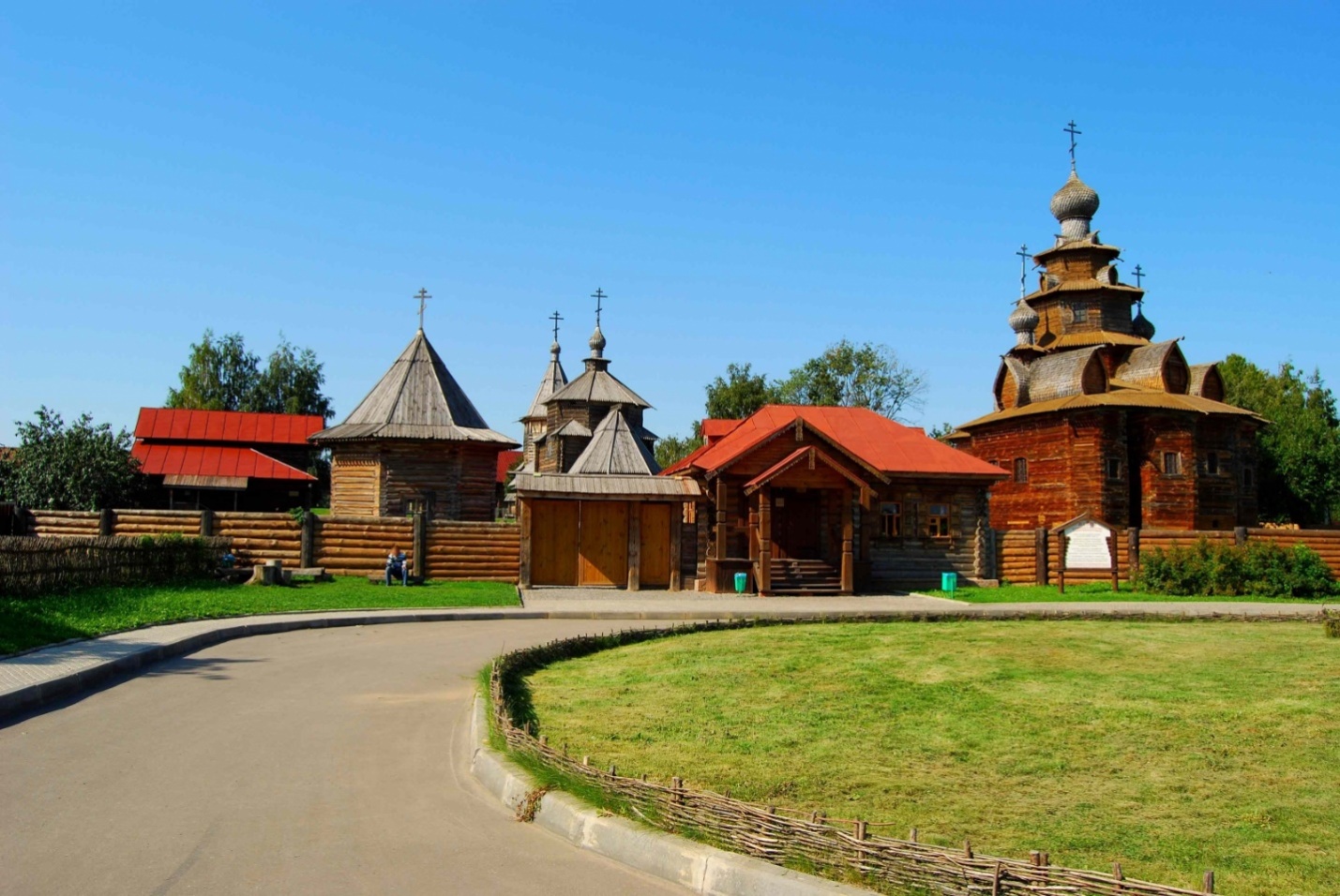 Спасо -Евфимиев монастырь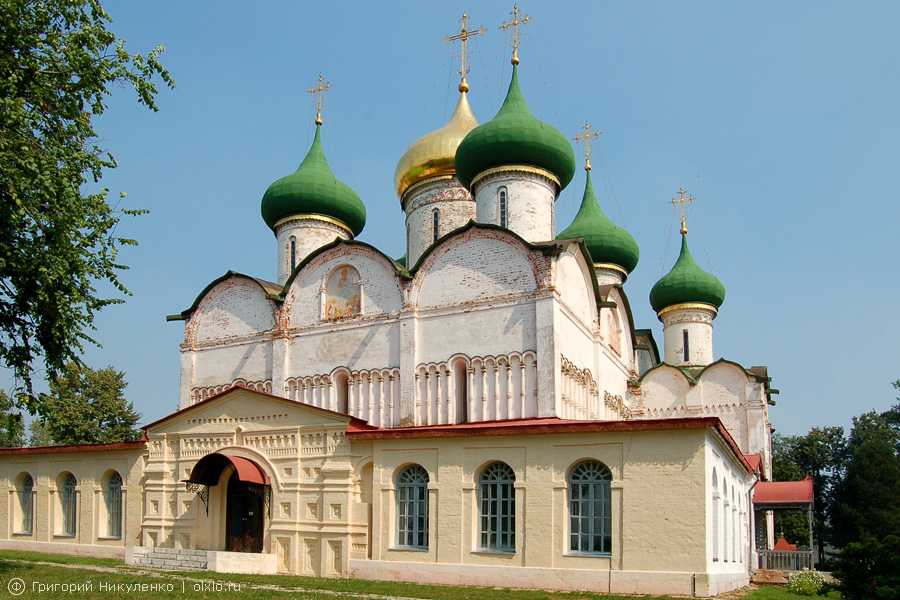 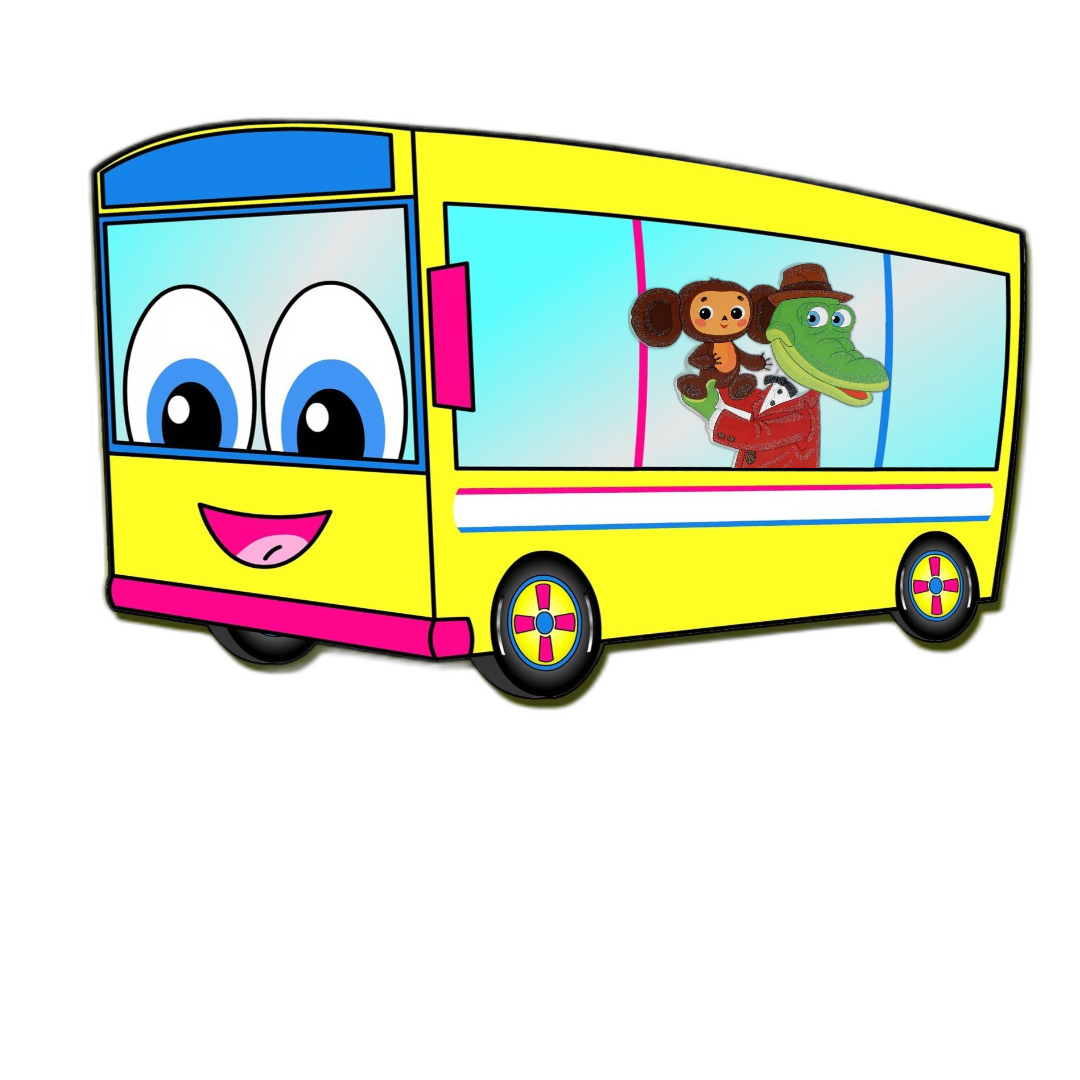 Ребус (Суздаль)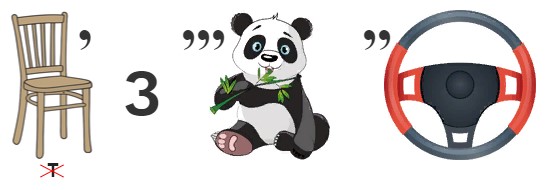 Инструкционная карта1.Станция «Историческая»Верите ли вы, что…2.Станция «По святым местам». Составьте кластер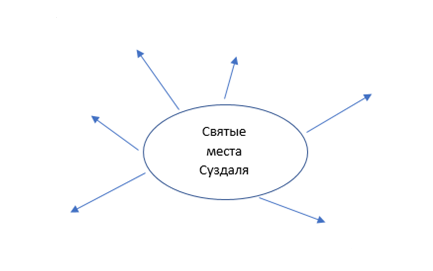 3.Станция «Праздничная» . Какие у вас ассоциации со словом праздник?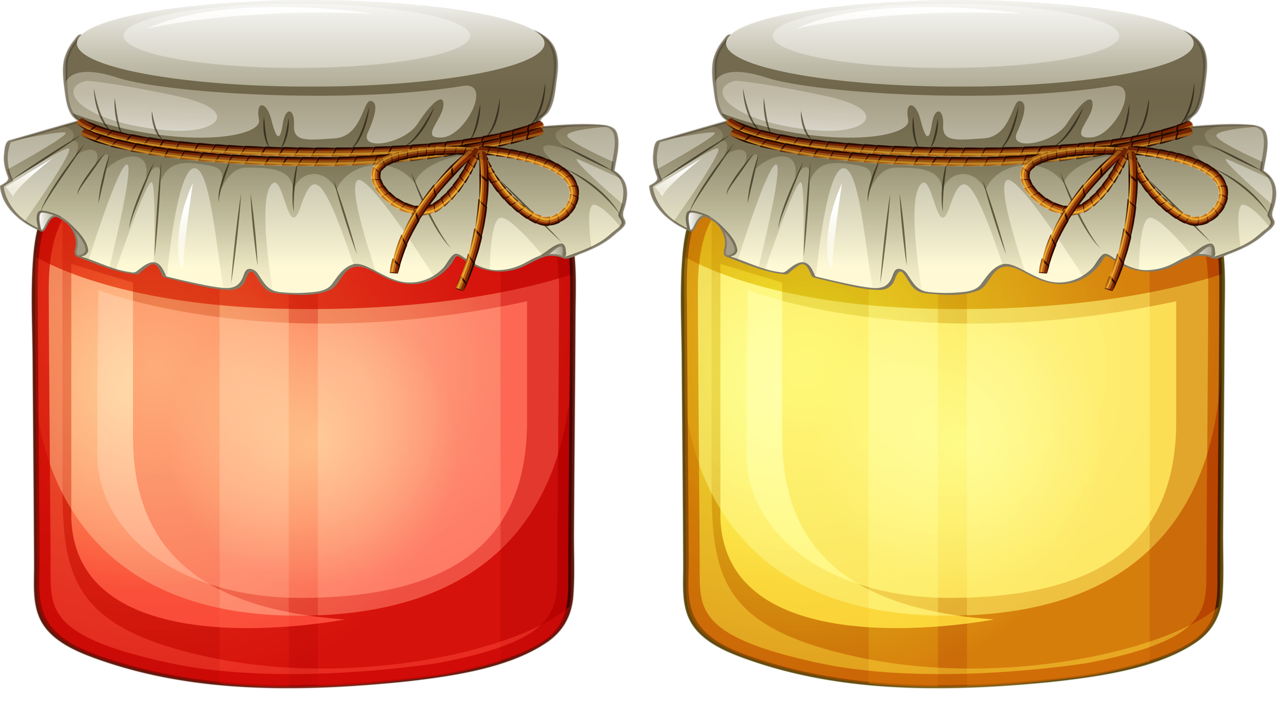 4. Станция «Музейная». Соотнесите части избы с её названиями.5. Станция «Конечная»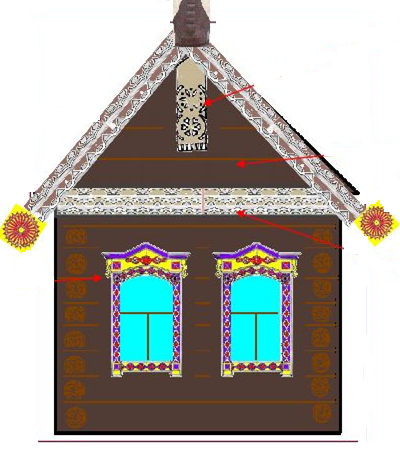 ФРОНТОН (ЧЕЛО)НАЛИЧНИКИПРИЧЕЛИНАПОЛОТЕНЦЕКОНЁКЛОБОВАЯ ДОСКА 12345ФРОНТОН (ЧЕЛО)НАЛИЧНИКИПРИЧЕЛИНАПОЛОТЕНЦЕКОНЁКЛОБОВАЯ ДОСКА № вопросаОтвет12345678910